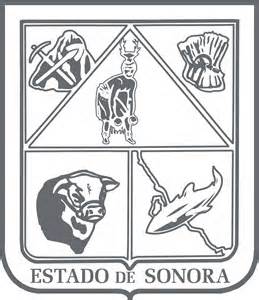                  GOBIERNO DEL ESTADO DE SONORA          	      17-SRH-P14-F01/REV.01            DESCRIPCIÓN DE PUESTO											ID: 1208-006OBJETIVOProceso, seguimiento y análisis  de las distintas solicitudes de los programas a cargo de esta Subsecretaria, en el Sector Pecuario del Estado de Sonora.RESPONSABILIDADESRELACIONES

MEDIDORES DE EFICIENCIA
DATOS GENERALES DEL PERFILGrado de estudios	Grado de estudios requerido y deseable.	Requerido:  	Deseable:   ¿El puesto requiere alguna especialización académica?	Carrera:	 Técnica	Área:	 Administrativa, Informática, Sistemas¿El puesto requiere experiencia laboral?La experiencia laboral requerida.• 1 año en área administrativa¿La ejecución del puesto requiere del conocimiento del inglés o algún otro idioma?Grado de dominio del idioma inglés¿La ejecución del puesto requiere del conocimiento de manejo de computadora?Nivel de conocimientos de computación.¿Qué nivel de habilidad de trato con personas requiere el puesto?Habilidad de trato con personas.¿Cuál es el nivel de la responsabilidad gerencial necesaria?Nivel de responsabilidad gerencial¿Cuál es el resultado esencial del puesto?El resultado esencial del puesto y el resultado secundario más importante.En primer lugar: 
En segundo lugar:  En relación al servicio a la comunidad y a los objetivos sociales y políticos del Gobierno del Estado, su puesto:Orientación del puesto.Manejo de personal requeridoNúmero de personas a cargo del titular del puestoRecursos financieros a su cargo(M = 000; MM = 000,000 de pesos anuales)¿Si maneja recursos financieros, su responsabilidad sobre ellos es?Tipo de responsabilidad sobre los recursos financieros que maneja.Tipo de Análisis PredominanteMarco de actuación y supervisión recibidaDATOS DE APROBACIÓNInformación provista por:                                                      Información aprobada por:DATOS GENERALESDATOS GENERALESDATOS GENERALESDATOS GENERALESTítulo actual del puesto funcional:Analista de InformaciónDependencia/Entidad:Secretaría de Agricultura, Ganadería, Recursos Hidráulicos, Pesca y Acuacultura     Área de adscripción:Dirección General de Desarrollo GanaderoReporta a:Director de Desarrollo GanaderoPuestos que le reportan:NingunoRecepción de Solicitudes de apoyo al Sector Pecuario.Proceso de dichas solicitudes en el Sistema Único de Registro de Información.Seguimiento a solicitudes en la dictaminación, compromiso y pago de las mismas en el Sistema SURI (Sistema Único de Registro de Información).Envío a FOFAES de solicitudes dictaminadas positivas a pago.
Internas:
Internas:a) FOFAES: para envío de listados de solicitudes dictaminadas positivas para pago.Externas:Externas:a) Productores Pecuarios: para recepción de solicitudes.Índice de cumplimiento de metas programadas.Sexo:Estado Civil:Edad:Entre 20 a 60 años. Nombre: Nombre:    Cargo:Analista de Información    Cargo:Director de Desarrollo Ganadero